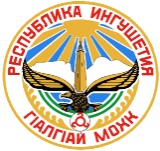 АДМИНИСТРАЦИЯМО «ГОРОДСКОЙ ОКРУГ ГОРОД СУНЖА»ПОСТАНОВЛЕНИЕ«05»     04       2022г.                                                                                                              № 133г. Сунжа«О подготовке проекта внесения изменений в Правила землепользования и застройки МО «Городской округ город Сунжа»Руководствуясь Федеральным законом от 6 октября 2003 года №131-ФЗ «Об общих принципах местного самоуправления в Российской Федерации», Устава муниципального образования «Городской округ город Сунжа», в соответствии статей 31 и 33 Градостроительного   кодекса Российской Федерации, администрация МО «Городской округ город Сунжа» постановляет:1.Обеспечить подготовку проекта внесения изменений в Правила землепользования и застройки МО «Городской округ город Сунжа», утвержденных решением Городского совета депутатов МО «Городской округ город Сунжа» №27/1-1 от 23.10.2018г,  в соответствии с заключением комиссии по рассмотрению предложений внесения изменений в Правила землепользования и застройки муниципального образования «Городской округ город Сунжа» от 01.04.2022г. 2. Утвердить:1) порядок и срок проведения работ по внесению изменений в правила землепользования и застройки (приложение №1);  	 2) состав комиссии по подготовке проекта внесения изменений в правила землепользования и застройки МО «Городской округ город Сунжа» (приложения №2);                                                                                                                                                                                                                                  3) порядок деятельности комиссии по подготовке проекта внесения изменений в Правила землепользования застройки МО «Городской округ город Сунжа»                 (приложение№ 3)4) порядок направления в комиссию предложений заинтересованных лиц по подготовке проекта внесения изменений в Правила землепользования и застройки МО «Городской округ город Сунжа» (приложение №)3.Настоящее постановление подлежит опубликованию на официальном сайте администрации МО «Городской округ город Сунжа». 4. Контроль  за исполнением настоящего постановления оставляю за собой.             5. Настоящее постановление вступает в силу со дня его подписания.Глава города                                                                                        А.А. УмаровПриложение № 1к постановлению администрации МО «Городской округ город Сунжа»№133 от 05.04.2022г.Порядок и срок проведения работ по подготовке проекта о внесении изменений в правила землепользования и застройки МО «Городской округ город Сунжа»Приложение № 2к постановлению администрации МО «Городской округ город Сунжа»№133 от 05.04.2022г.СОСТАВ комиссии по подготовке проекта внесения изменений в Правила землепользования и застройки МО «Городской округ город Сунжа»Хашагульгов Б.Х. – заместителя главы администрации МО «Городской округ город Сунжа», председатель комиссии;Черкиев А.М. – специалист градостроительного отдела администрации МО «Городской округ город Сунжа», секретарь комиссии;Дзауров М.Ш. – начальник отдела земельных и имущественных отношений, член комиссии;Тумгоев А.А. – ведущий специалист отдела земельных и имущественных отношений администрации г. Сунжа, член комиссии;Дзейтов М.Б. – специалист градостроительного отдела, член комиссии;Умаров А.У. – главный специалист отдела по вопросам производства, ЖКХ, строительства и архитектуры, член комиссии;Кокурхаев М-Б. А-К. – заместитель председателя Городского совета депутатов МО «Городской округ город Сунжа», член комиссии (по согласованию).Приложение № 3к постановлению администрации МО «Городской округ город Сунжа»№133 от 05.04.2022г.ПОРЯДОК деятельности комиссии по подготовке проекта внесения изменений в Правила землепользования и застройки МО «Городской округ город Сунжа»1.Общие положения1.1.Комиссия формируется для создания, последовательного совершенствования и обеспечения эффективного функционирования системы регулирования землепользования и застройки на территории поселения. 1.2.Комиссия осуществляет свою деятельность в соответствии с Градостроительным Кодексом Российской Федерации, иными нормативными актами Российской Федерации, Уставом МО «Городской округ город Сунжа», на основании настоящего порядка. 2.Основные функции Комиссии2.1.Организация процесса последовательного формирования и совершенствования системы регулирования землепользования и застройки на территории МО «Городской округ город Сунжа», обеспечение подготовки внесения изменений в Правила землепользования и застройки (далее по тексту - Правила). 2.2.Рассмотрение предложений заинтересованных лиц в связи с внесением изменений в Правила. 2.3.Обеспечение подготовки заключений о результатах публичных слушаний и рекомендаций по вопросам внесения изменений в Правила. 3.Порядок формирования состава Комиссии3.1.Состав Комиссии, изменения, вносимые в её персональный состав, утверждаются постановлением администрации. 3.2.В отсутствие председателя Комиссии, его обязанности исполняет заместитель. 3.3.В состав Комиссии могут быть включены депутаты Совета МО «Городской округ город Сунжа», представители государственных органов и служб, руководители предприятий и организаций, расположенных на территории поселения и представители общественных организаций. 4.Права и обязанности Комиссии4.1.Комиссия вправе: - запрашивать от администрации поселения представление официальных заключений, иных материалов, относящихся к рассматриваемым Комиссией вопросам; 2 - привлекать в необходимых случаях независимых экспертов и специалистов для анализа материалов и выработки рекомендаций и решений по рассматриваемым Комиссией вопросам; - вносить предложения по изменению персонального состава Комиссии; - вносить предложения о внесении изменений и дополнений в Правила; - решать вопросы о соответствии тех или иных видов существующего или планируемого использования территории видам использования, определёнными Правилами в качестве разрешённых для различных территориальных зон; - направлять извещения о проведении публичных слушаний по проекту Правил в случае, предусмотренном частью 14 статьи 31 Градостроительного кодекса РФ; 4.2.Комиссия обязана: - проводить публичные слушания по проекту внесения изменений в Правила; - вести протоколы своих заседаний, предоставлять по запросам заинтересованных лиц копии протоколов.5.Порядок деятельности Комиссии5.1.Комиссия осуществляет свою деятельность в форме заседаний, в том числе, проводимых в порядке публичных слушаний. 5.2.Периодичность заседаний определяется председателем Комиссии. 5.'3.Заседания Комиссии ведёт её председатель, а в случае его отсутствия заместитель. 5.4.Решения Комиссии принимаются простым большинством голосов при наличии кворума не менее двух третей от общего числа членов комиссии. При равенстве голосов, голос председателя Комиссии является решающим. 5.5.Итоги каждого заседания оформляются подписанным председателем и секретарём Комиссии протоколом, к которому могут прилагаться копии материалов, связанных с темой заседания. 5.6.Заседания Комиссии могут проводиться в порядке публичных слушаний, которые являются открытыми для всех заинтересованных лиц. 5.7.Публичные слушания проводятся в соответствии с градостроительным кодексом Российской Федерации, Уставом МО «Городской округ город Сунжа»; 5.8.После завершения публичных слушаний Комиссия с учетом результатов публичных слушаний обеспечивает внесение изменений в проект акта и представляет указанный проект главе МО «Городской округ город Сунжа». Обязательными приложениями к проекту «Внесение изменений в Правила землепользования и застройки МО «Городской округ город Сунжа», являются протоколы публичных слушаний. 5.9.По результатам публичных слушаний, Комиссия обеспечивает подготовку заключения. Заключение подписывается председателем Комиссии.Приложение № 4к постановлению администрации МО «Городской округ город Сунжа»№133 от 05.04.2022г.ПОРЯДОКнаправления в комиссию предложений заинтересованныхлиц по подготовке проекта внесения изменений в Правилаземлепользования и застройки МО «Городской округ город Сунжа»1.С момента опубликования настоящего распоряжения «О подготовке проекта внесения изменений в Правила землепользования и застройки МО «Городской округ город Сунжа» (далее - Правила), в течение установленного срока, заинтересованные лица вправе направлять в Комиссию свои предложения.2.Предложения направляются в общий отдел администрации МО «Городской округ город Сунжа» по адресу: Республика Ингушетия, г. Сунжа, ул. Осканова, 34, или на адрес электронной почты администрации: gorodsunja@mail.ru.3.Предложения в проект Правил должны быть за подписью юридического или физического лица, их изложившего, с обязательным указанием обратного адреса и даты подготовки предложений.4.Предложения могут содержать любые материалы (как на бумажных, так и магнитных носителях). Направленные материалы возврату не подлежат.5.Предложения, поступившие в Комиссию после истечения установленного срока, неподписанные предложения, а также предложения, не имеющие отношения к подготовке проекта Правил, Комиссией не рассматриваются.
№Наименование мероприятияСроки проведения1.Опубликование нормативного акта о принятии решения о подготовке проекта Правил землепользования и застройки МО «Городской округ город Сунжа»Не позднее, чем по истечении 10 дней с даты принятия решения2.Сбор исходной информации разработки проекта Правил землепользования и застройки МО «Городской округ город Сунжа»В течение 3 дней с даты принятия решения3.Разработка проекта о внесении изменений в Правила землепользования и застройки МО «Городской округ город Сунжа»В течении 7 дней с даты окончания сбора исходной информации4.Проверка проекта по внесению изменений в Правила землепользования и застройки МО «Городской округ город Сунжа» и принятие решения о назначении публичных слушаний по проекту, либо отклонение проекта и направление на доработкуВ течение 10 дней со дня получения проекта